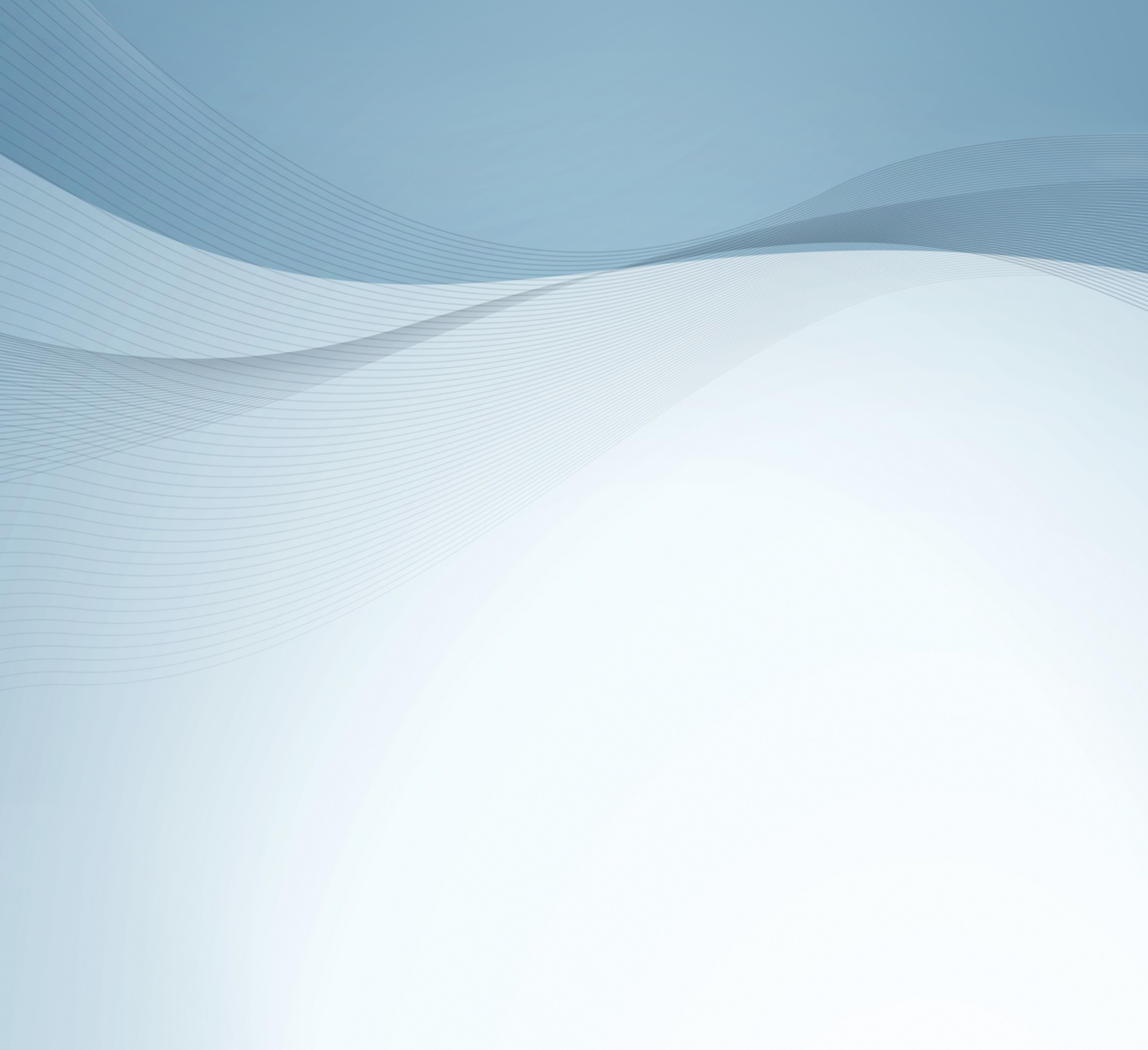 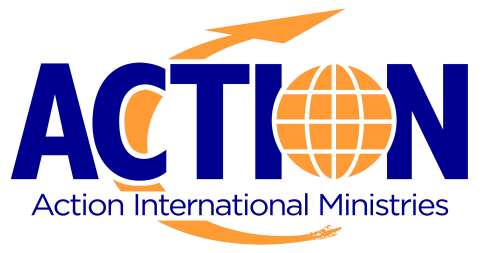 Evangelism │ Discipleship │ DevelopmentPOSITION: Camp CoordinatorPLACE OF SERVICE:	 São Paulo, Goiânia, Recife and Camaquã (Rio Grande do Sul) REPORT TO:	Various leaders of different ministries under ACTION BrazilSTARTING DATE: Urgently needed. Must be accepted and appointed to field by Home Office Director in ACTION UK and may go to the field after raising 100% of Mission-approved budget. DATE REVISED: December 2013*********************************************************************************************PURPOSE OF THIS POSITION:Lead the introduction of children and teenagers to the love of Jesus Christ through various camp activities. Will work together with volunteers at camp, to provide a caring, loving, safe and fun environment in which they will share the love of God in word and deed with the campers in their care.LIST OF RESPONSIBILITIES: Develop the camp programs.Be alert to the health and safety needs of all campers and staff.Provide personal guidance to campers, by example, leadership and compassion, showing a positive Christian influence for campers and being alert to their spiritual needs.Be responsible for the stewardship of all camp facilities and camp equipment. Identify problems and inform Building and Maintenance person for resolution.Understand, interpret and maintain the camp’s policies. Assist in support areas where need arises and expertise allows. JOB REQUIREMENTS:EDUCATION: Must be a dedicated Christian; good with children and teenagers. College degree. Desired fields of study include social services, leisure studies, recreation or child development.  CPR and first aid experience needed. Must possess excellent interpersonal communication and the ability to work independently as well as a part of a larger team. A valid driver’s license (International driver’s license) is necessary. 

BIBLE TRAINING:  Preferably 1 year or more of Bible training and/or good Bible knowledge; preferably with discipling experience. CHURCH INVOLVEMENT: Member of local church, involved in evangelism, Bible studies and discipleship.  EXPERIENCE: 	Experience in leadership and group activities, teaching methods, recreational activities, camp crafts and sports.Experience in teaching, discipling, evangelism, or outreach. Must have at least one year of experience in camp activities.GENERIC BUDGET: As determined by sending office For a Single Missionary:  approximately $3,000 / mo
For a Couple Missionary w/ 1 child:   approximately $4,500 / moLENGTH OF SERVICE:	 1 year or moreLANGUAGE: Portuguese preferred, Spanish helpful; English spoken among missionariesFor more information: Visit: actioninternational.org  ● Email: info@actionuk.org  ●  Call: 0151-630-2451